5 класс. Поэзия дальних странствий. Михаил Зощенко: «Великие путешественники»Цели: узнать, что такое приключенческая литература, особенности юмористического рассказа. Прочитайте внимательно. Перепишите в тетрадь определения терминов «приключенческая литература» и «юмористический рассказ». Приключенческая литература - один из видов художественной литературы. Это увлекательный, захватывающий рассказ о реальных или вымышленных событиях. В таком произведении динамичный сюжет, накал эмоций, тайны, похищения, преследования, преступления, путешествия и тому подобное. Юмористический рассказ – небольшое по объему произведение, в котором описывается комическая ситуация. Цель юмористического рассказа – посмеяться над человеческими недостатками, обратить на них внимание.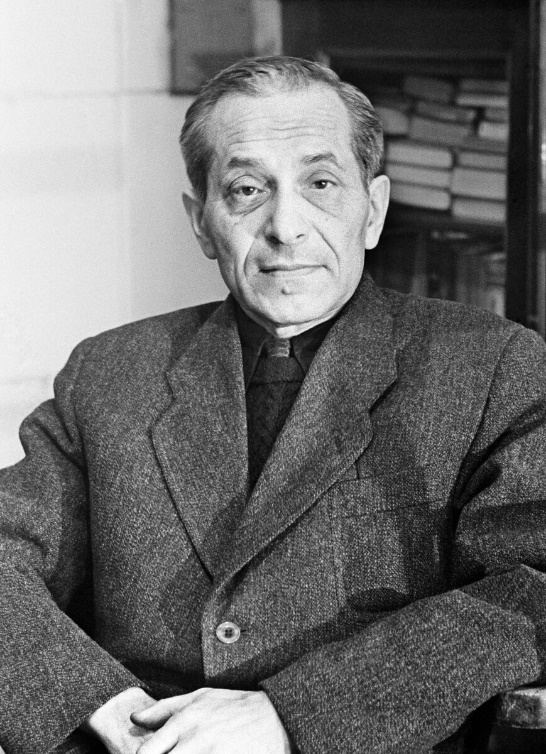  Мастером юмористического рассказа является Михаил Михайлович Зощенко. Михаил Зощенко – писатель, сценарист, драматург, переводчик. Признан классиком русской литературы. Прочитайте его рассказ «Великие путешественники» на стр. 222-226.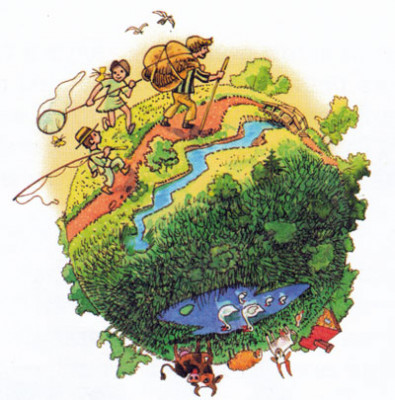 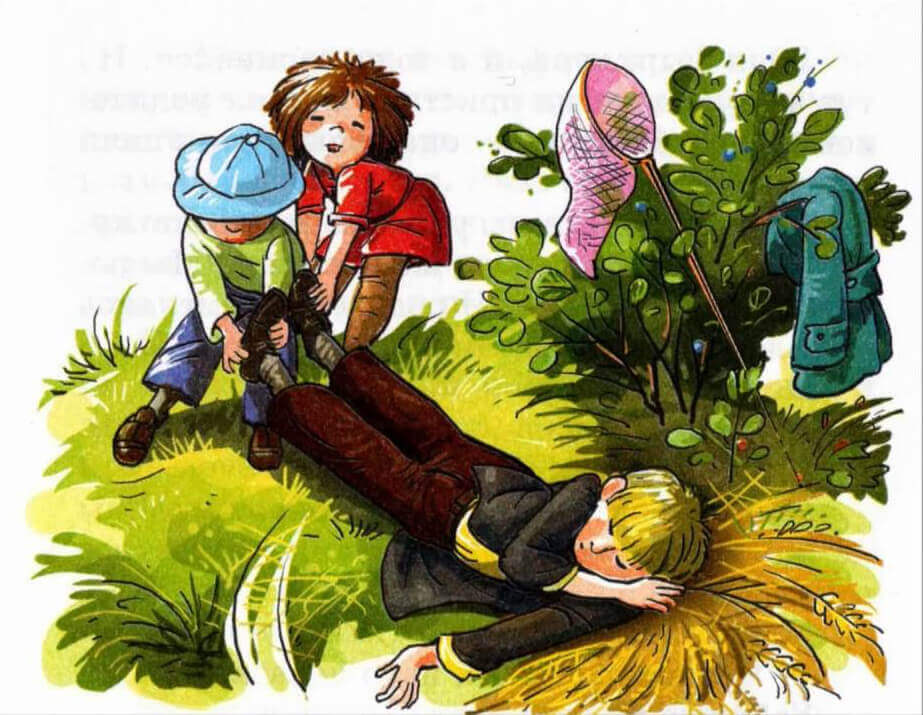 Домашнее задание: Прочитать рассказ «Великие путешественники».  Записать определения терминов «приключенческая литература» и «юмористический рассказ».  Ответить на вопросы 1, 4, 6 с. 226. Сдать до 28 апреля. 